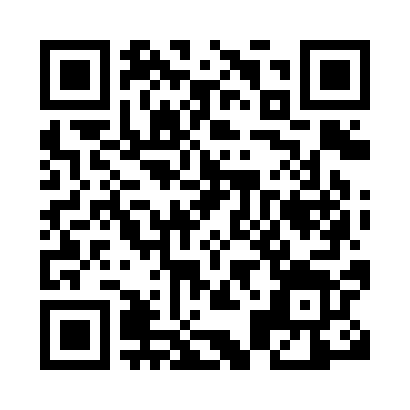 Prayer times for Bake, GermanyWed 1 May 2024 - Fri 31 May 2024High Latitude Method: Angle Based RulePrayer Calculation Method: Muslim World LeagueAsar Calculation Method: ShafiPrayer times provided by https://www.salahtimes.comDateDayFajrSunriseDhuhrAsrMaghribIsha1Wed3:125:531:255:298:5711:292Thu3:115:511:245:308:5911:303Fri3:105:491:245:319:0111:304Sat3:105:471:245:319:0311:315Sun3:095:451:245:329:0411:326Mon3:085:431:245:339:0611:337Tue3:075:411:245:349:0811:338Wed3:065:391:245:349:0911:349Thu3:065:381:245:359:1111:3510Fri3:055:361:245:369:1311:3511Sat3:045:341:245:369:1511:3612Sun3:045:321:245:379:1611:3713Mon3:035:311:245:389:1811:3814Tue3:025:291:245:389:2011:3815Wed3:025:271:245:399:2111:3916Thu3:015:261:245:409:2311:4017Fri3:005:241:245:409:2411:4018Sat3:005:231:245:419:2611:4119Sun2:595:211:245:419:2711:4220Mon2:595:201:245:429:2911:4221Tue2:585:191:245:439:3011:4322Wed2:585:171:245:439:3211:4423Thu2:575:161:245:449:3311:4424Fri2:575:151:245:449:3511:4525Sat2:565:131:255:459:3611:4626Sun2:565:121:255:469:3811:4627Mon2:555:111:255:469:3911:4728Tue2:555:101:255:479:4011:4829Wed2:555:091:255:479:4211:4830Thu2:545:081:255:489:4311:4931Fri2:545:071:255:489:4411:50